TENDER NOTICE REGARDING JANITORIAL SERVICES FOR 1 MAJOR COMPLEX, PTCL COLONIES/DISPENSARIES/OSS CENTERS, 3 REST HOUSES, 15 MAJOR TELEPHONE EXCHANGES, 11 SMALL EXCHANGES AND PROVISION OF COOK, ATTENDANTS AND IMAM MASJID IN NTR-II REGION D.I.KHANSealed bids, in Pak rupees on D.D.P basis, are invited from PTCL Registered Vendors “TENDER REGARDING JANITORIAL SERVICES FOR 1 MAJOR COMPLEX, PTCL COLONIES/DISPENSARIES/OSS CENTERS, 3 REST HOUSES, 15 MAJOR TELEPHONE EXCHANGES, 11 SMALL EXCHANGES AND PROVISION OF COOK, ATTENDANTS AND IMAM MASJID IN NTR-II REGION D.I.KHAN.”Tender documents can be collected from RPC (Regional Procurement Committee) Office, Senior Engineer Planning & Coordination NTR-II D.I.Khan. Payment for the tender document is Rs.500/- (non-refundable for each Tender) from 16th May 2017 to 17th May 2017 during office hours (09:00 am to 04:00 pm) and call deposit amounting to Rs. 10,000/-Tender documents complete in all respects should be dropped in Bid Box on or before 18th May 2017 at 11:00 hours in the O/O HRBP NTR-II D.I.Khan, as per instructions to the bidders contained in the Bid Documents .Bids should be marked as “TENDER REGARDING JANITORIAL SERVICES FOR 1 MAJOR COMPLEX, PTCL COLONIES/DISPENSARIES/OSS CENTERS, 3 REST HOUSES, 15 MAJOR TELEPHONE EXCHANGES, 11 SMALL EXCHANGES AND PROVISION OF COOK, ATTENDANTS AND IMAM MASJID IN NTR-II REGION D.I.KHAN.”Bids received after the above deadline will not be accepted. PTCL reserves the right to reject any or all bids and to annul the bidding process at any time, without thereby incurring any liability to the affected bidder(s) or any obligations to inform the affected bidder(s) of the grounds for PTCL Action.6.	Vendor registration is not mandatory for all the vendors interested to engage in business with or supply material/services to PTCL. It is essential to mention the Vendor Registration Code (VR Code) assigned by PTCL on Quotation/Bids submitted. Unregistered vendors are required to get registered with PTCL for this purpose, prior to issuance of PO.7.	All correspondence on the subject may be addressed to the undersigned.Senior Engineer (Planning & Coordination)NTR-II D.I.KHAN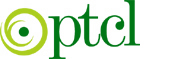 PAKISTAN TELECOMMUNICATION COMPANY LTD